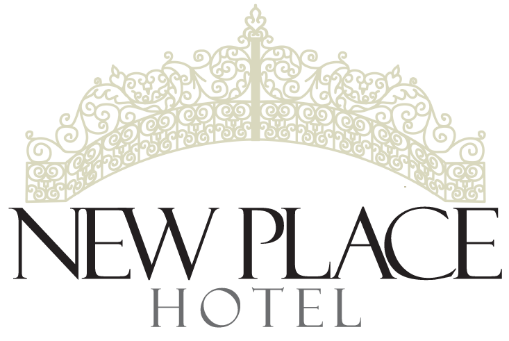 Starters Potato and White Onions Velouté     £6.00Peppered Mackerel Rillettes with Croutes and Tapenade £7.00Slow Cooked Pulled Pork Croquettes with Spiced Apple Chutney £7.00Heritage Tomato Salad £6.50Mains Grilled Bavette Steak with Chunky Chips, Rocket, Red Onion and Tomato Salad £19.50 Slow Cooked Crispy Pork Belly with Pea Puree, New Potato and Seasonal Greens £18.00Classic Beef Burger with Chunky Chips, Tomato and Coleslaw £15.50Traditional Fish and Chips with Mushy Peas and Tartare Sauce £15.50Aubergine, Courgette and Tomato Moussaka, £15.50DessertJude’s Winchester Ice Cream Pot £7.00Baked Vanilla Cheesecake with Marinated Strawberries £7.50Lavender Crème Brulee with Lemon and Poppy Seed Shortbread £7.50Lemon Yoghurt Panna Cotta with Poached Red Fruits £6.50Please speak to a member of our team should you have any special dietary requirements, allergies or intolerances.Please be aware that certain dishes on the menu may contain or be prepared within the vicinity of 1 or more of the 14 listed food allergens in accordance with the Food Information Regulations 1169/2011